Különleges növény memória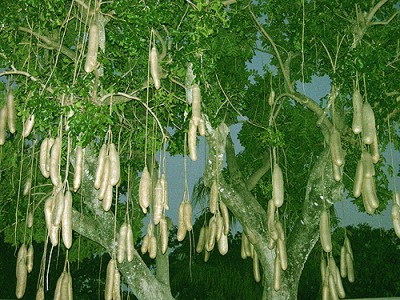 kolbászfa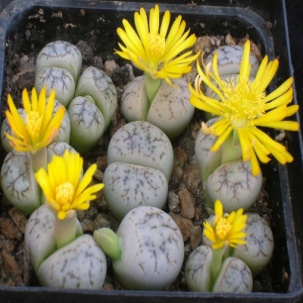 kavics-növény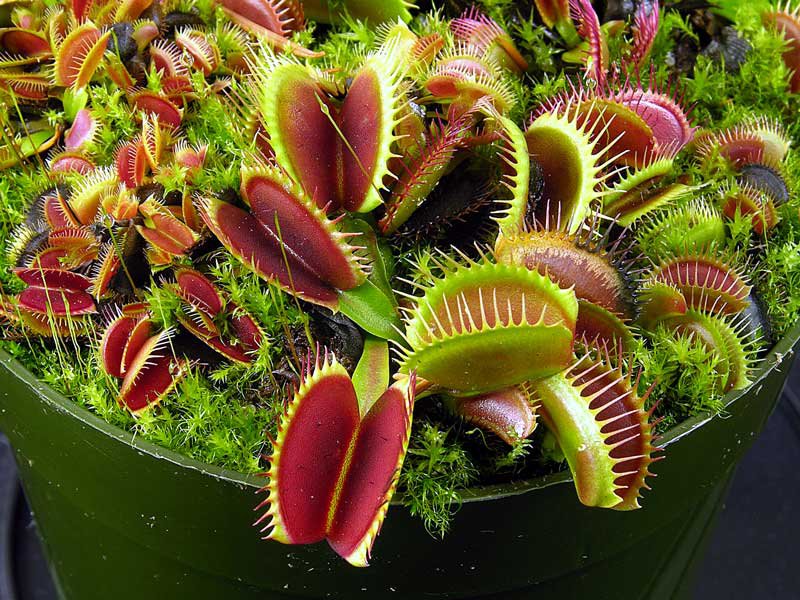 Vénusz légycsapója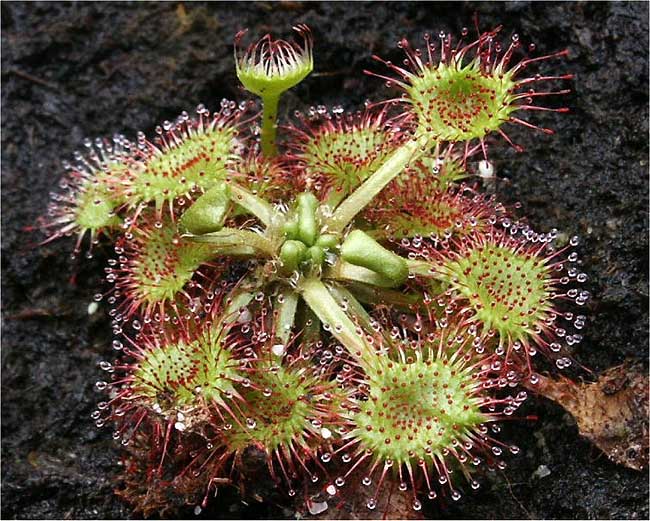 harmatfű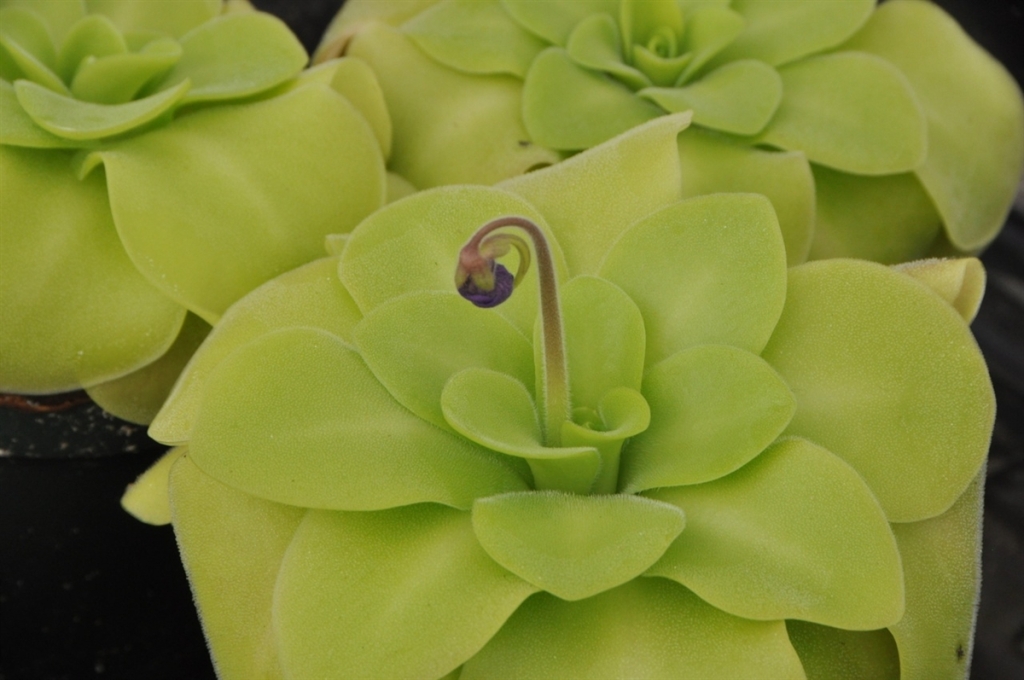 hízóka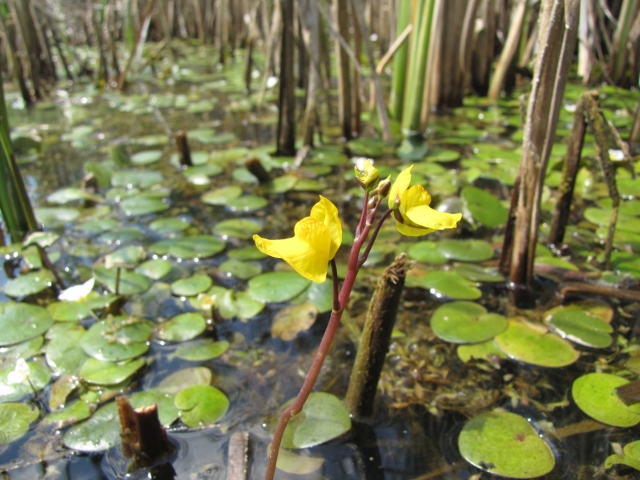 rence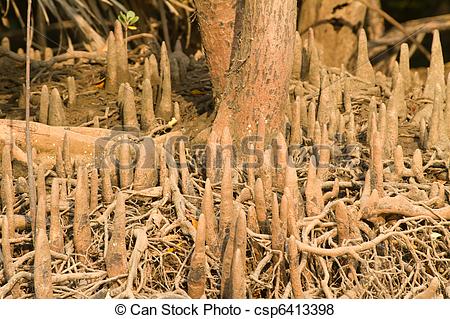 gyertyafa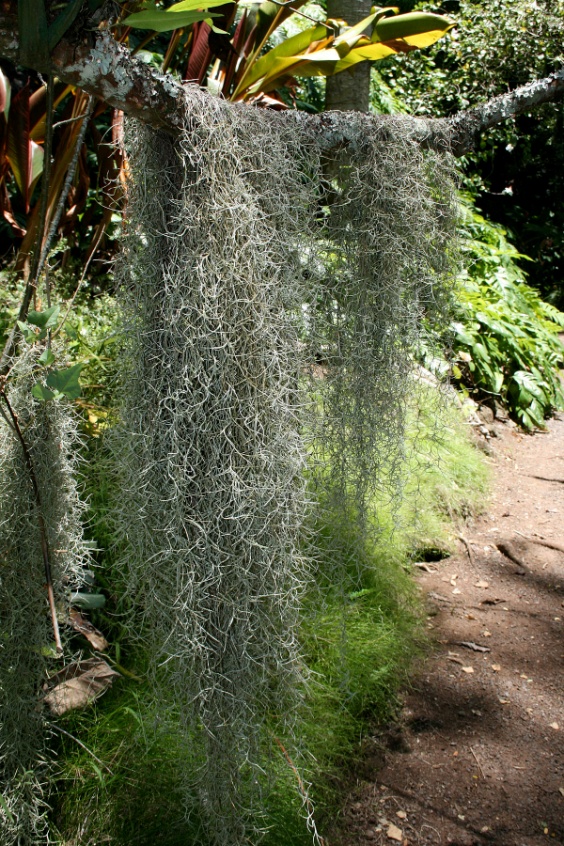 szakáll-bromélia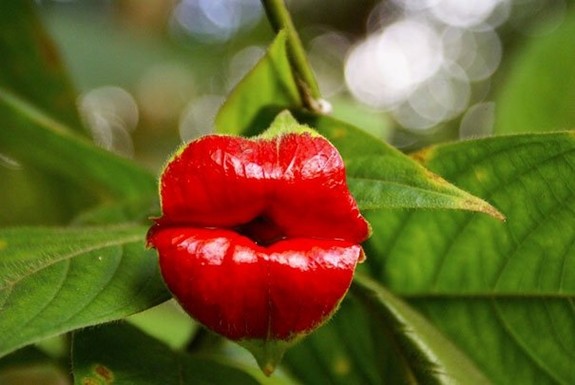 csókvirág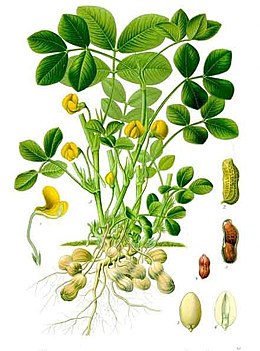 földi-mogyoró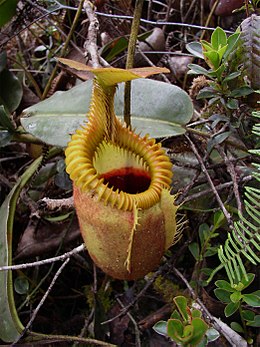 kancsóka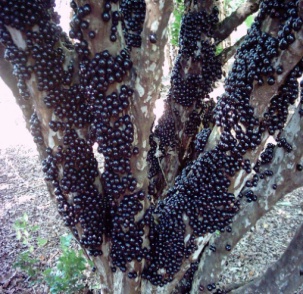 Jabuticaba